Name of Child…………………………….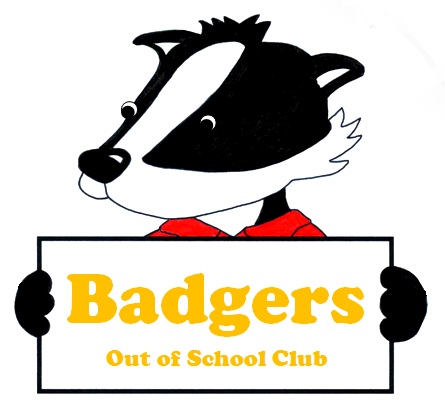 Cost  £32.50 per day 		£18.00 per session		10% discount for 2 or more children											attending full weeks		PLEASE MAKE CHEQUES PAYABLE TO HUMPTY DUMPTY ASC. WE CANNOT ACCEPT BOOKINGS WITHOUT PAYMENT. BOOKINGS ARE NON REFUNDABLE Does your child require breakfast?     Yes          No            Cereal              Toast  		29th October – 2nd November 2018    (Please circle sessions required)PLEASE NOTE: WE CANNOT ACCEPT BOOKINGS WITHOUT PAYMENT AND ANY CANCELLED BOOKINGS ARE NON-REFUNDABLE  We must be informed in advance if anyone other than the notified person will be collecting your child from the Holiday Club. Your child will not be allowed to leave with anyone who is unfamiliar to us. In case of sickness or absence, please notify us on 01543 416002. We cannot accept responsibility for any loss or breakage of valuables, so please make sure these are left at home. Please do not forget to provide a packed lunch and a labelled coat for your child every day. A high factor suncream in a labelled bottle must be provided for your child between April and October. I agree to be bound by the above terms and conditions of the Holiday Club.Mothers signature…………………………………… Fathers signature………………………………………….Date………………..  MONDAY MONDAY MONDAYTUESDAYTUESDAYTUESDAYWEDNESDAYWEDNESDAYWEDNESDAYTHURSDAYTHURSDAYTHURSDAYFRIDAYFRIDAYFRIDAYWEEKLY TOTALAMPMDAYAMPMDAYAMPMDAYAMPMDAYAMPMDAY